The Cyprus Wine Museum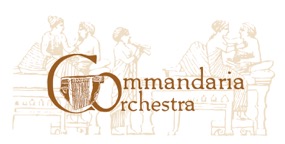 42 Knights &Pafos Street, P.O.Box 234630 Erimi, Limassol, CyprusTel: 00357 25873808 / Fax: 00357 25821718Mob: 00357 99907636orchestra@cypruswinemuseum.com / cypruswinemuseum@cytanet.com.cywww.cypruswinemuseum.comPress release in English follows:Αριστουργήματα της Μπαρόκ Μουσικής| Κουαρτέτο Εγχόρδων - VivArt | 24 Οκτωβρίου 2020 |Το «Κουαρτέτο Εγχόρδων VivArt» προσκαλεί εσάς, τους μουσικόφιλους της Κύπρου, σε μια μοναδική συναυλία, η οποία θα πραγματοποιηθεί στην Αυλή των Ιπποτών στο Κυπριακό Οινομουσείο.Το project “Αριστουργήματα της Μπαρόκ Μουσικής” στοχεύει στη δημιουργία μιας μοναδικής Μπαρόκ μουσικής ατμόσφαιρας που σε συνδυασμό με τον χώρο και το επιδόρπιο οίνο την Κουμανδαρία θα σας ταξιδέψει πίσω στις μεσαιωνικές Αυλές της Ευρώπης.Θα παρουσιαστεί μια επιλογή από διάσημες σκηνικές (όπερα/μπαλέτο) και συναυλιακές δημιουργίες από τους τιτάνες της Μπαρόκ μουσικής, όπως ο Henry Purcell (Αγγλικό Μπαρόκ), Antonio Vivaldi (Ιταλικό Μπαρόκ), Johann Bach (Γερμανικό Μπαρόκ) και άλλους. Ιδιαίτερη σημασία στη συναυλία θα έχει η παρουσίαση του έργου «Σουίτα σε Παλαιό Ύφος» του Alfred Schnittke (1934-1998) μεταγραμμένη για σόλο βιιολί, κουαρτέτο εγχόρδων και πιάνο.Η «Κουαρτέτο Εγχόρδων VivArt», ιδρύθηκε στην Κύπρο το 2017. Αποτελείται από την Marianna Doncheva (βιολί), τον Pavel Rotaru (βιολί), την Valentina Valova (βιόλα) και την Σοφία Πετούση (τσέλο). Συμμετέχει ως προσκεκλημένη, η πιανίστας Μαριόλα Χαριτίδου Guy.Το κονσέρτο θα πραγματοποιηθεί το Σάββατο, 24 Οκτωβρίου η ώρα 6 μ.μ. και θα είναι μια θαυμάσια ευκαιρία για παιδιά και έφηβους, που είναι το μελλοντικό κοινό, να ακούσουν αριστουργηματικά έργα και να γνωρίσουν κάποιους από τους κορυφαίους συνθέτες της Μπαρόκ μουσικής.Απαιτείται προκράτησηΘα παραλάβετε το εισιτήριό σας στην είσοδοΘα κρατηθούν θέσεις κοινωνικής αποστασιοποίησης για εσάς αν στείλετε email στο museum@cypruswinemuseum.com ή μήνυμα στο τηλέφωνο 99907636.Σάββατο | 24 Οκτωβρίου, 2020 | 18:00 | Εισιτήριο: € 15 |Παιδιά κάτω των 12 ετών: €5 |Κυπριακό Οινομουσείο, Πάφου 42 4630 Ερήμη, Λεμεσός| Tηλ: 25873808 / 99907636 | www.cypruswinemuseum.comΠρόγραμμαH. Purcell “Thethe gordian knot untied” – OuvertureJ. S. Bach “Jesus joy of man’s desiring”E. F. Dall’Abaco “Giga”H. Purcell “Abdelazer”-suiteA. Vivaldi Concerto in G-mollA. Schnittke “Suite in the Old Style” soloist: Pavel RotaruBaroque Masterworks | VivArt – String Quartet | Oct 24th, 2020 |VivArt – string quartet invites YOU, the Cyprus music lovers, to an amazing concert that will take place in Knight’s Court of The Cyprus Wine Museum The Baroque Masterworks concert projects aim to create a unique Medieval / Barocco music atmosphere and combination with the venue and the Commandaria wine to travel you back in medieval courts of EuropeA selection of famous stage (opera-ballet) and concert creations, composed by the titans of Baroque music, such as Henry Purcell (English Barocco); Antonio Vivaldi (Italian Barocco), Johann Bach (German Barocco); and others, will be performed. Also, a significant position in the concert will have, Alfred Schnittke’s (1934-1998) “Suite in Old Style” transcription for solo violin, string quartet and piano will be perfrmedVivArt – String quartet was founded in Cyprus back in 2017. Is consisted of Marianna Doncheva (Violin), Pavel Rotaru (Violin), Valentina Valoa (Viola) and Sofia Petousi (Cello). Guest pianist is Mariola Charitidou Guy.The concert will start at 6pm, on Saturday, October 24th, and it is a great opportunity to bring the young and future concert audience with you.Booking in advance is required.You will collect your ticket at the entrance Social distance seats will be reserved for YOU, by sending us an email on museum@cypruswinemuseum.com or a text message on 99907636Saturday | October 24th, 2020 | 18:00 | Ticket: € 15 | Children under 12 years: €5 | The Cyprus Wine Museum, 42 Paphos Street 4630 Erimi Village, Limassol | Tel: 25873808 / 99907636 | www.cypruswinemuseum.comProgramme H. Purcell “Thethe gordian knot untied” – OuvertureJ. S. Bach “Jesus joy of man’s desiring”E. F. Dall’Abaco “Giga”H. Purcell “Abdelazer”-suiteA. Vivaldi Concerto in G-mollA. Schnittke “Suite in the Old Style” soloist: Pavel Rotaru